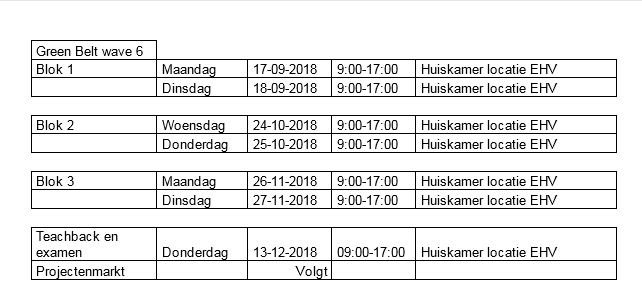 Iedere scholing wordt gegeven door onze LEAN coaches in huis:René van Dinther en John Verver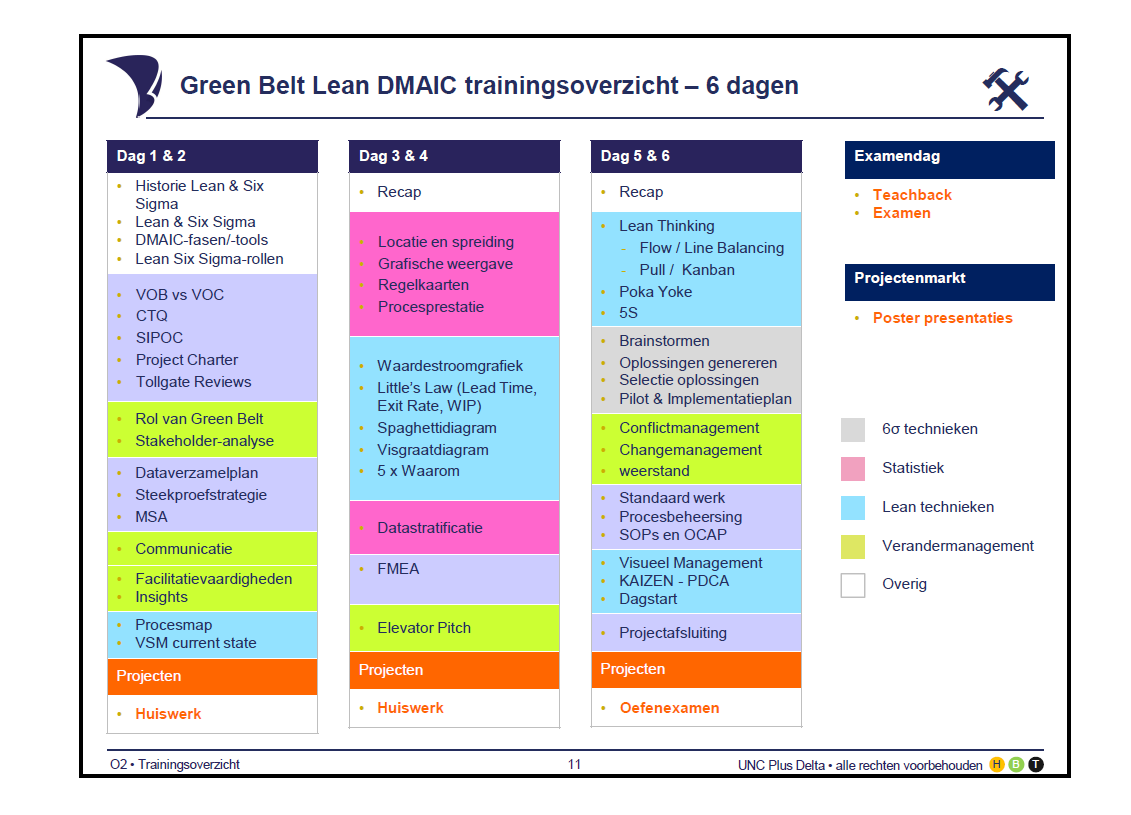 